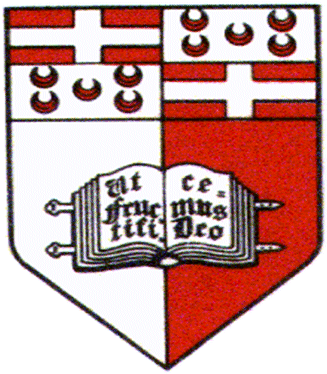 L-UNIVERSITÀ TA’ MALTAIL-FAKULTÀ TAL-ARTIID-DIPARTIMENT TAL-MALTIĊERTIFIKAT FIL-QARI TAL-PROVI BIL-MALTI 1048 L-Għodod Elettroniċi għall-Qari tal-Provi (2 kretti)Eżami Jannar 2016Ħin: SiegħaDan id-dokument fih disa’ (9) paġni.Meta kont zghir, gieli ltqajt mal-espressjoni Deutschland Uber Alles, li tfisser il-‘Germanja Fuq Kollox’. Din l-espressjoni tinsab fl-ewwel linja tal-ewwel strofa tal-innu nazzjonali Germaniz, Deutschlandlied – l-Ghanja tal-Germanizi.Fit-tletinijiet, din l-ewwel strofa kienet titkanta f’okkazjonijiet ufficjali, bhall-Olimpjadi ta’ Berlin fl-1936, u ghalhekk tibqa’ assocjata mal-era ta’ Hitler. Wara t-Tieni Gwerra Dinjija, u iktar wara l-unifikazzjoni tal-Germanja, it-tielet strofa tal-innu, li ma fihiex dan il-kliem, saret titkanta minflok l-ewwel wahda f’okkazjonijiet ufficjali.Illum, il-kelma Uber spiss tissemma fl-ahbarijiet madwar id-dinja ghal raguni differenti ghax saret tirrapprezenta rivoluzzjoni fid-dinja tas-servizzi, li sal-bierah kienu jinghataw biss minn operaturi rregolati u/jew protetti mil-ligi — li llum jinghataw minn nies komuni mill-proprjetà privata taghhom. Komponent essenzjali huwa l-uzu tal-internet.Il-kumpannija Uber bdiet topera fl-2009 fl-Istati Uniti. Ipproduciet programm (app) ghal fuq il-mobile li bih min ikun irid jaghmel vjagg isib xufier li lest jiehdu fejn jixtieq bil-karozza privata tieghu, bi prezz li hafna drabi jkun inqas minn dak ta’ taxi. L-Uber issostni li s-servizz mhux ta’ taxi imma li xufier jaqsam rikba (ride sharing) mal-klijent.Ghalkemm bdiet fl-Istati Uniti, l-Uber illum toffri s-servizz fil-bliet principali ta’ 60 pajjiz madwar id-dinja, inkluz l-Awstralja, l-Ingilterra u l-Kanada. F’Malta ghadu ma bediex, ghalkemm hemm min qed jargumenta favurih. Min qieghed f’Malta f’Illinois, l-Istati Uniti, hag’ohra!Il-kwistjoni tqum ghax l-industrija tat-trasport hafna drabi hi rregolata mill-istat, u l-kumpanniji tat-taxis ikollhom licenzja li jridu jhallsu ghaliha biex joperaw dan is-servizz, u min isuq taxi jinghata t-tahrig u jkollu polza tal-assigurazzjoni. Ix-xufiera tal-Uber mhumiex mistennija li jaghmlu dan bilfors, ghalkemm il-kumpannija tghid li hi ghandha polza tal-assigurazzjoni.Allura wiehed jistaqsi, ghaliex ma jigux infurzati l-ligijiet tal-istat u l-Uber u s-sewwieqa taghha jittellghu l-qorti? L-ewwel haga, f’diversi stati, qed isir precizament hekk, ghax wara kollox l-istat idahhal ammont konsiderevoli mil-licenzji tat-taxis. Fi NSW, ix-xufiera tal-Uber qed jigu mhedda b’multi li jistghu jlahhqu l-$100,000. F’Victoria, l-Uber qalet li lesta thallashom hi l-multi, u s’issa kienu iktar baxxi.Adattata minn Ivan Cauchi – The Voice of the Maltese, 15 ta’ Settembru 2015Hu li joħroġ jaħdem kuljum jista’ jmur jogging u lanqas biss jarani. Jien li nagħmel ġurnata nsefter biex jiġi u jsib kollox kif irid hu, ma nistax mmur l-gym. ‘U le! Xi trid tmur il-gym tagħmel. M’għadhex għalfejn tirqaq u jien ma rridx rġiel oħra jittantawk!’ Hekk kien qalli meta ppruvajt inkellmu. Li kieku għadu jittantani hu, li hu żewġi, fiha u ma fihiex. Imma għalkemm hu veru li m’għandix għalfejn nirqaq, donnu m’għandu l-egda interess fija!Imma dan l-aħħar qed narah stramb wisq. Qabad imur jiġri filgħaxijiet – daqslikieku mhux biżżejjed nagħmel ġurnata sħiħa waħdi nnaddaf id-dar u nsajjarlu waqt li hu jkun ix-xogħol. Issa anki wara x-xogħol sab skuża biex ma joqgħodx id-dar. Kull filgħaxija jitlaq jiġri. Idur u jdur. Sieq wara l-oħra. Id-demm jippompja ġol-vini. U jien hawn id-dar nlestilu l-ikel (kollox low fat, xejn qali), il-ħwejjeġ (li mhux talli qed naħisilhom biss, iżda anki sar ikolli ndejjaqomlu) u naddaf (għax id-dar iridha pinna!)Kuljum ikun irid ħut, fenek jew tiġieġ. Dak u ħaxix, bi ftit minn dak il-low fat dressing. Biex niekol biċċa laħam, irrid insajjar għalija ukoll. U hekk sirt nagħmel. Din li jiddettali anki x’niekol (bħal li mhux biżżejjed jiddettali meta niekol, għax ma jkunx irid jiekol waħdu) m’inihx ser inċedijielhu. Allura kuljum insajjar żewġ ikliet. Waħda għalija. Oħra għalih.U hu qiegħed barra jiġri. Jew jiġġerra? Aħjar ma ngħid xejn għax niżbalja. Sirt naħseb ħsibiejiet strambi waqt li nkun waħdi, maqfulha fil-ħabs semi detached bil-ġnien, fi żona rispettabbli.Sar idum iħares fil-mera. Qed jagħti każ l-apparenza tiegħu. Żgur li mhux minħabba fija.Mindu qabad l-erbajn donnu ffissa. Sar diffiċli aktar minn qatt qabel. U biex tgaħxxaqha telqet Mrs Borg, is-segretarja tiegħu, għax għalqet is-sittin u ġab waħda ġdida, Claire. Kemm ilha fl-uffiċjju lanqas biss għadu jċempilli fil-brejk. M’għadux jeħodni miegħu għall-parties tax-xogħol u dejjem jibqa’ tard. Naħseb li ġejja xi kummiedja! Dejjem sakemm għadha ma bdietx diġa’!Adattata minn: http://gennmalti.blogspot.com.mt/2005/05/mara-tad-dar-maltija-iddisprata.htmlIl-korrezzjonijiet:Diżordni tal-Ansjeta’ fit-Tfal Id-diżordni tal-ansjetà (Anxiety Disorder) hija waħda mill-aktar problemi komuni tas-saħħa mentali fost it-tfal u ż-żgħażagħ. Il-biżgħat u l-ansjetà huma meqjusa parti normali fl-iżvilupp tat-tfal. Madankollu, l-ansjetà ssir problema meta tibda taffettwahom fuq livell akkademiku, soċjali u familjari. Din l-ansjetà persistenti u intensa, li tfixkel ir-rutina ta’ kuljum, hija problema ta’ saħħa mentali li teħtieġ tkun indirizzata b’mod immedjat. Għaldaqstant, il-ġenituri għandhom joqogħdu attenti għas-sinjali ta’ ansjetà qawija ħalli jfittxu għajnuna bikrija sabiex jiġu evitati kumplikazzjonijiet aktar tard fil-ħajja. Hemm ċans li tfal li li jkollhom ġenituri li jbatu mill-ansjetà huma stess ikunu anzjużi. Ġeneralment, it-tfal li jbatu mill-ansjetà ma jingħatawx daqsek importanza meta jitqabblu ma’ tfal li għandhom problemi psikjatriċi oħra.Tfal anzjużi iħossu tliet affarijiet:Ħsibijiet anzjużi: jinkwetaw li se tiġri xi ħaġa ħażina, pereżempju, “x’jiġri jekk il-mamà ma tiġix għalija kif nispiċċa mill-iskola?”Sintomi ta’ ansjetà fil-ġisem, pereżempju meta l-qalb tibda tħabbat ħafna, tferfir fl-istonku, uġigħ ta’ ras u sturdament.Atteġġjament ta’ ansjetà: minħabba l-ansjetà, ħafna drabi dawn it-tfal ikollhom ħafna argumenti ma’ sħabhom. Ifittxu ħbieb li magħhom iħossuhom siguri u mwennsa. Ħafna drabi jikbu bla rażan.Adattata minn SJAF e-Magazine, Nru 66, Marzu 2013Joe daħal lura d-dar wara ġurnata xogħol u rħielha mill-ewwel lejn il-kċina fejn, bħas-soltu, kien hemm Marija tipprepara biex taqleb l-ikel."Chantelle mhix hawn?" staqsa."Mhux tiġġerra barra, bħas-soltu," irrispondietu."Imma fejn marret?" staqsieha."Staqsi lilha u tkun taf," qaltlu."Imma jien lilek qed nistaqsi. Int ommha," qalilha."U int missierha," ħatfitu lura hi.Joe ħares lejn martu. Kien qiegħed jitħassarha. Resaq bil-mod lejha."Marija, fejn mar dak il-karattru sod li kellek?" staqsieha."Għalfejn qed tistaqsi? Lanqas li ma tafx kif il-mewt ta' Roderick ħaditli saħħti kollha. Imma int ma jimpurtakx. Int l-aqwa li l-ewwel gawdejt li stajt ma' Marlene u issa li qatlitlek lil ibnek tkompli miexi bil-ħajja normali tiegħek," weġbitu, waqt li minn għajnejha beda jċarċar id-dmugħ."Imma xi tridni nagħmel, Marija? Ma nista' nagħmel xejn ħlief li nittama li dik it-tarbija tikber u nkunu nistgħu ngawduha," qal Joe b'rasu baxxuta.Kien jaf li martu kellha raġun, u għalkemm ma tantx kien juri, Joe kellu ħafna rimors minħabba f'dak kollu li kien ġara."Issa ngawduha lil dik it-tarbija," lissnet b'ton sarkastiku l-mara. "Għadhom qatt ma ħallewh minn taħt għajnejhom. Jien in-nanna tat-tarbija u ma jħallunix inżommu lejl wieħed li hu wieħed," żiedet tgħid b'diqa."Jibżgħu jitilquh minn taħt għajnejhom. Naħseb li int kont tagħmel l-istess."F’Salib it-Toroq – Gwida Nru 29, 2015Il-Google tgħaddi lill-AppleL-Apple m’għadhiex il-kumpanija li l-aktar jitkellmu fuqha fid-dinja, kif juri rapport li s-sena li għadha kemm intemmet, il-kumpanija Google għaddiet lill-kumpanija Apple.Hu mifhum li l-Google issemmiet f’aktar minn 123,000 storja minn madwar id-dinja, filwaqt li l-kumpanija Apple ssemmiet f’120,450 storja.Dan filwaqt li fl-2012, l-Apple kienet l-aktar kumpanija msemmija, b’aktar minn 165,000 referenza.Fost l-aktar kumpaniji diskussi matul is-sena li għaddiet hemm ukoll il-Microsoft, il-Bank of America, il-Boeing, id-Deutsche Bank u l-IBM.Jagħżlu li jerġgħu jixtru mowbajl tal-istess kumpanijaFilwaqt li hu magħruf li dawk li jużaw iPhone huma leali lejn il-kumpanija Apple, qed tiżdied ukoll il-lealtà lejn il-kumpanija minn dawk li jużaw smartphone tat-tip Samsung.Hu mifhum li tlieta minn kull erba’ persuni li jużaw iPhone, fl-Istati Uniti, fir-Renju Unit u fl-Awstralja aġġornaw billi xtraw mudell ieħor tal-kumpanija Apple.58% ta’ dawk li jużaw mudell Samsung xtraw mudell ieħor mill-istess kumpanija.Bla ebda sorpriża, l-istħarriġ juri wkoll li dawk li kellhom mudell tal-kumpanija Blackberry kienu l-aktar li ma kinux leali.Erbgħa minn kull ħamsa għażlu kumpanija oħra tal-ismartphones meta ġew biex jixtru mudell ġdid.Adattata minn David Debono – www.newsbook.com.mt...maqful fil-ħabs ta’ ġbini... Il-poeta tat-tbatija Carmel Attard (Paul P. Borg, Horizons 2014)Stilistikament nafu li l-kitba ta’ Paul  P.  Borg qatt ma kienet faċli biex tinqara u lanqas ideali biex isserraħ lil dak li jkun.  Anzi hija l-oppost: tiddisturba lil dak li jkun, tiġġenera  wġigħ ta’ ras fis-sens pożittiv u tistieden għar-reazzjoni.  Insibu bosta ripetizzjonijiet, perijodi sintattiċi twal, analiżi psikoloġika tal-personaġġi inkwistjoni.   Dan il-ktieb ta’ tifkira u ta’ kumment jieħu spiss l-għamla tan-narrazzjoni biex b’hekk hemm  drabi meta l-qarrej donnu jinsa li dan mhux rumanz jew xogħol fittizju imma kitba dwar ħwejjeġ li seħħew verament, anki bijografija.Paul  P.  Borg hawnhekk jiddedika bosta spazju lil Carmel Attard bħala bniedem ħallieq – artist u poeta – bniedem ta’ “sensittività rari”.  Borg ma jiddejjaq xejn jikteb saħansitra dwar ħwejjeġ u episodji meqjusin bħala tabù u li jistgħu jdarrsu lil ċerti qarrejja,  saħansitra llum f’soċjetà ipokrita li tippoża mod imma taġixxi fl-oppost.  Skont Paul  P.  Borg, kien il-“mard” ta’ Carmel Attard li ħeles lil dan tal-aħħar mill-madmad tal-inibizzjonijiet.Permezz ta’ dan il-ktieb, Paul  P.   Borg jirnexxilu jpoġġi f’dimensjoni dejjiema waqtiet li minkejja li seħħew deċennji ilu, illum ingħataw sura billi nbidlu f’kitba, jew aħjar fi ktieb, li l-għan tiegħu hu wkoll li jreġġa’  għall-ħajja lil wieħed mill-kittieba u poeti ewlenin tal-poeżija Maltija tat-tieni nofs tas-seklu 20.  Il-waqt li jgħaddi u jintemm f’sekonda jew ftit aktar, jitqiegħed f’dimensjoni fejn jaħkem dak li hu dejjiemi  u permanenti.   Dak li għal snin twal kien f’moħħ Paul  P.  Borg taħt il-forma astratta tat-tifkira, issa ngħata  sura u sar kważi tanġibbli permezz  tal-kitba.Patrick Sammut – Il-Pont Nru 28 ta’ Jannar 2015TMIEM IL-KARTAQabel tibda taħdem fuq id-dokument ara li r-Region & Language tal-Windows hija ssettjata għall-Malti, u li l-Language Bar tidher fit-Task Bar ta’ fuq id-Desktop. 
It-tastiera virtwali għandha tkun Maltese 48-key.[14-il marka]Fis-silta li jmiss l-alfabett Malti mhux użat.Aqleb it-tipa għal Times New Roman.Ara li t-test tas-silta jkun issettjat għal Maltese.Aqleb l-ittri Ingliżi għall-alfabett Malti fejn jinħtieġ. [10 marki]Fis-silta li jmiss hemm 20 żball ortografiku mmarkat bl-isfar.Ikkoreġi l-iżbalji kif jidhru fil-kaxxa ta’ taħt.Uża t-track changes biex il-klijent ikun jista’ jara t-tiswija.Agħmel b’tali mod li t-test li tħassar jidher fil-bżieżaq fuq il-lemin tat-test.Ara li t-track changes jidhru f’dan it-taħriġ  biss tal-karta.[36 marka]immuril-gymM’għandekxirġiell-ebdainlestilunaħsilhomndejjaqhomlunnaddafwkollm’iniexinċedihieluħsibijietmaqfulaf’żonakaserbgħintgħaxxaqhauffiċċjudiġàGħas-silta li jmiss oħloq kumment sempliċi u qasir dwar kull żball immarkat bl-isfar u kkoreġi l-iżball. Tużax it-track changes.[12-il marka]Is-silta li jmiss għandha l-virgoletti dritti.Biddel minn straight quotes għal smart quotes. [12-il marka]Fis-silta li jmiss xi artikli f’tarf il-vers mhumiex magħqudin mal-kelma ta’ wara.Għaqqad l-artiklu mal-kelma billi tuża nonbreaking hyphen.Agħmel dan għall-artikli fis-silta kollha.Ara li t-tibdiliet isiru f’din il-parti tal-karta biss.[8 marki]Fis-silta li jmiss it-tajpista daħħal ħafna spazji żejda.Neħħihom billi tuża x-show/hide (¶) flimkien mal-Find & Replace.Fl-aħħar itfi x-show/hide.[8 marki]